Об обращении Законодательного Собрания Приморского края к Председателю Государственной Думы Федерального Собрания Российской Федерации В.В.Володину о необходимости внесения изменений в Федеральный закон «Об особенностях предоставления гражданам земельных участков, находящихся в государственной или муниципальной собственности и расположенных на территориях субъектов Российской Федерации, входящих в состав Дальневосточного федерального округа, и о внесении изменений в отдельные законодательные акты Российской Федерации»Государственное Собрание (Ил Тумэн) Республики Саха (Якутия)                                      п о с т а н о в л я е т:1. Поддержать обращение Законодательного Собрания Приморского края                         к Председателю Государственной Думы Федерального Собрания Российской Федерации В.В.Володину о необходимости внесения изменений в Федеральный закон                                     «Об особенностях предоставления гражданам земельных участков, находящихся                             в государственной или муниципальной собственности и расположенных на территориях субъектов Российской Федерации, входящих в состав Дальневосточного федерального округа, и о внесении изменений в отдельные законодательные акты                              Российской Федерации».2. Направить настоящее постановление в Законодательное Собрание                          Приморского края.3. Настоящее постановление вступает в силу с момента его принятия.Председатель Государственного Собрания   (Ил Тумэн) Республики Саха (Якутия) 					П.ГОГОЛЕВг.Якутск, 23 октября 2019 года             ГС № 307-VI                        ГОСУДАРСТВЕННОЕ СОБРАНИЕ(ИЛ ТУМЭН)РЕСПУБЛИКИ САХА (ЯКУТИЯ)                          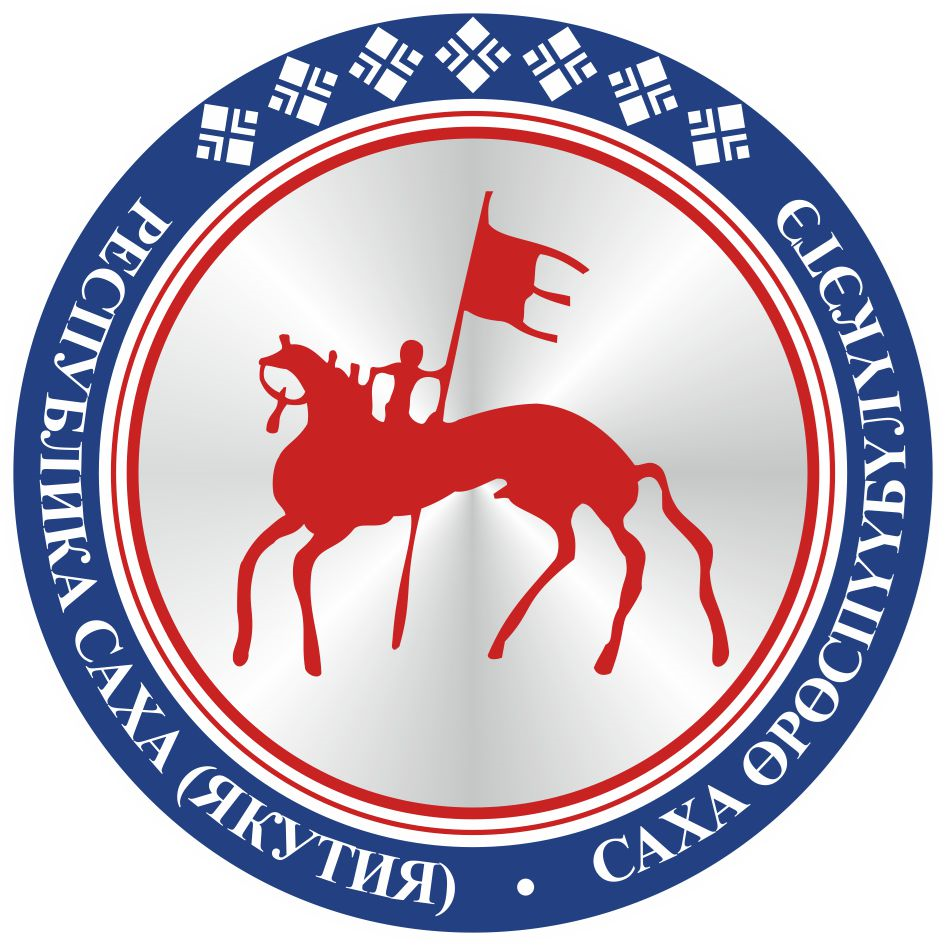                                       САХА  ЈРЈСПҐҐБҐЛҐКЭТИНИЛ ТYMЭНЭ                                                                      П О С Т А Н О В Л Е Н И ЕУ У Р А А Х